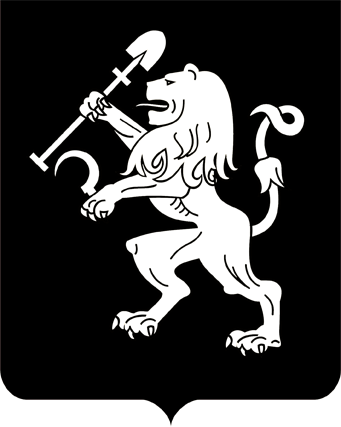 АДМИНИСТРАЦИЯ ГОРОДА КРАСНОЯРСКАРАСПОРЯЖЕНИЕО развитии застроенной территории по ул. БазарнойВ соответствии со статьей 46.1 Градостроительного кодекса, распоряжением администрации города от 31.10.2013 № 244-р «Об утверждении Регламента взаимодействия органов администрации города при принятии решения о развитии застроенной территории», на основании протокола  заседания комиссии по организации работы по развитию застроенных территорий города Красноярска от 28.07.2014 № 2, заключения о соответствии застроенной территории установленным законодательством критериям и возможности принятия решения о ее развитии, руководствуясь ст. 45, 58, 59 Устава города Красноярска, распоряжением Главы города от 22.12.2006 № 270-р:1. Принять решение о развитии застроенной территории, расположенной по ул. Базарной в Кировском районе г. Красноярска (далее – застроенная территория), площадью 7 691 кв. м в границах в соответствии со схемой согласно приложению 1.2. Утвердить перечень зданий, строений и сооружений, подлежащих сносу, реконструкции в границах застроенной территории                         по ул. Базарной, согласно приложению 2.3. Утвердить расчетные показатели обеспеченности застроенной территории объектами социального и коммунально-бытового назначения, объектами инженерной инфраструктуры согласно приложению 3.4. Настоящее распоряжение опубликовать в газете «Городские              новости» и разместить на официальном сайте администрации города.Заместитель Главы города –руководитель департамента градостроительства                                                                 М.Ф. ЗуевскийПриложение 2к распоряжению администрации городаот ______________ № _________ПЕРЕЧЕНЬзданий, строений и сооружений, подлежащих сносу, реконструкции в границах застроенной территории по ул. БазарнойПриложение 3к распоряжению администрации городаот _____________№ __________Расчетные показатели обеспеченности застроенной территориипо ул. Базарной объектами социального и коммунально-бытового назначения, объектами инженерной инфраструктурыОбщие показателиПоказатели обеспеченности гостевыми стоянками и местами для хранения индивидуального транспортаПримечание: Нормативные показатели обеспеченности гаражами и открытыми стоянками постоянного и временного хранения легковых автомобилей приняты в соответствии с пунктом 6.33 СНиП 2.07.01-89* «Градостроительство. Планировка и застройка городских и сельских поселений».Показатели обеспеченности объектами социального назначенияПримечание: Нормы обеспеченности образовательными учреждениями рассчитаны исходя из демографической ситуации г. Красноярска.Эксплуатационные показатели застраиваемой территории для жилого домаПримечание: ГВС – средняя часовая тепловая нагрузка.12.08.2014№ 1702-арх№ п/пНазначениеАдресАварийные, подлежащие сносу:Аварийные, подлежащие сносу:Аварийные, подлежащие сносу:1Жилой домул. Базарная, 1682Жилой домул. Базарная, 174№п/пНаименование показателяЕдиницы измеренияПоказатель в единицах измерения1Площадь земельного участкакв. м7 6912Количество сносимых домовшт.23Нормативный коэффициент застройки для десяти-семнадцати-этажной застройки (зона Ж.4)К0,154Максимальная площадь застройки при нормативном коэффициенте  0,15 для зоны Ж.4кв. м1 153,75Этажностьэт.166Ориентировочная общая площадь квартиркв. м13 0007Средняя жилищная обеспеченностькв. м/чел.248Расчетная численность населениячел.5429Ориентировочное количество квартир (при среднем размере квартиры 54  кв. м)квартир24010Расчетное количество индивидуальных легковых автомобилей (из расчета одно машино-место на квартиру)инд.легковыхавтомобилей240№п/пВид параметраНормативныйпоказательРасчетныйпоказатель1Гаражи и открытые стоянки для постоянного хранения90% расчетного числа индивидуальных легковых автомобилей216 машиномест2Открытые стоянки для временного хранения легковых автомобилей, всего, в том числе:70% расчетного парка индивидуальных легковых автомобилей168 машиномест2.1Открытые стоянки для временного хранения легковых автомобилей на территории жилого района25% расчетного парка индивидуальных легковых автомобилей60 машиномест№п/пВид параметраНормативныйпоказательРасчетный показатель1Количество мест в ДОУ50 мест на 1 000 жителей27 мест2Количество мест в школах87 мест на 1 000 жителей47 мест№п/пВид параметраЕдинцыизмеренияПоказатель в единицах измерения1ЭлектроэнергиякВт330,002Водоснабжениекуб. м186,603Водоотведениекуб. м186,604Теплоснабжение(отопление/ГВС)Гкал/час0,8